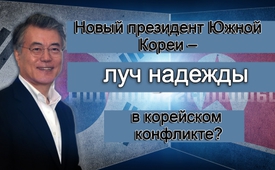 Новый президент Южной Кореи – луч надежды в корейском конфликте?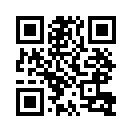 10 мая 2017 года южнокорейский политик от социал-либеральной Демократической партии "Тобуро" и адвокат по правам человека Мун Джэин стал двенадцатым президентом Южной Кореи. "Его победа на выборах может привести к смене курса в отношениях между Северной и Южной Кореей и оказать серьёзное влияние на связи с США" - сообщила газета «Франкфуртер альгемайне цайтунг» (FAZ).10 мая 2017 года южнокорейский политик от социал-либеральной Демократической партии "Тобуро" и адвокат по правам человека Мун Джэин стал двенадцатым президентом Южной Кореи. "Его победа на выборах может привести к смене курса в отношениях между Северной и Южной Кореей и оказать серьёзное влияние на связи с США" - сообщила газета «Франкфуртер альгемайне цайтунг» (FAZ).
Мун Джэин поддерживает идею диалога с правительством Северной Кореи в Пхеньяне. Прежде южнокорейское руководство годами следовало требованиям Вашингтона. Результатом было прекращение всяких связей между правительствами Южной и Северной Кореи. Ещё в предвыборной борьбе Мун Джэин заявил, что намерен, по возможности, снова открыть совместную индустриальную зону в пограничном районе между Севером и Югом. Он также критиковал американского президента Дональда Трампа за то, что тот не вовлёк правительство Южной Кореи в решение кризиса вокруг северокорейской ядерной программы. Более того, Мун Джэин не раз подвергал критике скоропалительное решение о развёртывании в Южной Корее американских противоракетных систем THAAD (читать «Тэд»), которое было принято ещё перед выборами в конце апреля. Для наступательных ударов ядерным оружием вполне могут быть применены и системы ПРО, как уже сообщалось в выпуске Klagemauer.TV от 11 июля 2016 года. Развёртывание систем THAAD (читать «Тэд») повлекло за собой массовый протест населения страны и резкую реакцию руководства Китая. А заявление американского правительства о том, что Южная Корея должна заплатить один миллиард долларов за развёртывание этих систем, вызвало во время предвыборной кампании волну негодования во всех партиях. 
Новый президент непосредственно после своего избрания заявил (цитата): „Я постараюсь как можно скорее решить вопрос безопасности с Северной Кореей. Если понадобится, я поеду в Вашингтон. Я поеду в Токио и Пекин и, если позволят обстоятельства, в Пхеньян.“ Мун Джэин намерен использовать зимние Олимпийские игры в 2018 году в Южной Корее в качестве платформы для возобновления диалога "Север-Юг".

Даже Северная Корея в преддверии выборов просила граждан Южной Кореи не отдавать голоса консерваторам, а выбрать леволиберального кандидата в интересах общего мира. В противоположность этому, американское руководство до настоящего времени отвергало предложения мира между Южной и Северной Кореей, как сообщалось во многих выпусках Klagemauer.TV.
Стратеги США, очевидно, до сих пор не заинтересованы в мире между Южной и Северной Кореей. Ведь постоянная угроза вспышки корейского конфликта даёт желанный предлог для расширения гегемонии США в регионе – с их военными базами, десятками тысяч дислоцированных в Южной Корее военнослужащих, авианосцами, подводными лодками с ядерным оружием и так далее.

Даже если... или именно потому, что новый южнокорейский президент Мун Джэин может дать надежду для решения корейского конфликта, серьёзные проблемы с руководством США уже запрограммированы.
Это прочувствовал ещё Но Му Хён, который с 2003 по 2008 года был президентом Южной Кореи. Его леволиберальное правительство проводило в отношении Северной Кореи так называемую политику «солнечного тепла», при которой шёл поиск путей сближения. 23 мая 2009 года президент во время похода в горах, якобы, сбросился с обрыва. Согласно прощальной записке, Но  Му Хён пошёл на такой шаг ввиду судебного расследования, возбужденого против него из-за взятки, которую он всегда отвергал.

И многие другие государственные лидеры, стремившиеся к «большей независимости» от США, как этого хочет новый президент Мун Джэин, сталкивались с серьёзными проблемами. Это вело зачастую к их свержению, как, например, произошло с Дилмой Русеф в Бразилии, или даже к смерти, как было в Ираке с Саддамом Хусейном и в Ливии с Муаммаром Каддафи. Другие страны, такие как Сирия, Венесуэла, Иран или Йемен до настоящего времени борются с огромными проблемами, потому что хотят быть более независимыми от США. 
Поэтому и в актуальном корейском конфликте следует внимательно следить за американской политикой и наблюдать за тем, кто же на самом деле гасит всякий луч надежды на мир с Северной Кореей.от dd.Источники:https://de.wikipedia.org/wiki/Moon_Jae-in
http://www.faz.net/aktuell/politik/ausland/linkspolitiker-moon-jae-gewinnt-praesidentenwahl-in-suedkorea-15007291.html
https://deutsch.rt.com/asien/50440-korea-krise-diplomatie-durch-sport/
https://www.heise.de/tp/news/Suedkorea-Neuer-Praesident-verspricht-Kehrtwende-3709139.html
https://deutsch.rt.com/asien/50383-suedkorea-nordkoreapolitik-neu-gewaehlten-praesidenten/
https://deutsch.rt.com/asien/50104-surdkoreaner-verbieten-sich-einmischung-amerikaner-in-wahlen/
http://www.koreatimes.co.kr/www/nation/2017/05/103_228784.html
https://de.wikipedia.org/wiki/Roh_Moo-hyun
http://www.faz.net/aktuell/politik/ausland/roh-moo-hyun-suedkoreas-ehemaliger-praesident-roh-stuerzt-in-den-tod-1796630.htmlМожет быть вас тоже интересует:---Kla.TV – Другие новости ... свободные – независимые – без цензуры ...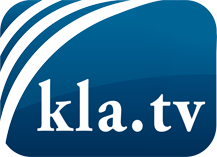 О чем СМИ не должны молчать ...Мало слышанное от народа, для народа...регулярные новости на www.kla.tv/ruОставайтесь с нами!Бесплатную рассылку новостей по электронной почте
Вы можете получить по ссылке www.kla.tv/abo-ruИнструкция по безопасности:Несогласные голоса, к сожалению, все снова подвергаются цензуре и подавлению. До тех пор, пока мы не будем сообщать в соответствии с интересами и идеологией системной прессы, мы всегда должны ожидать, что будут искать предлоги, чтобы заблокировать или навредить Kla.TV.Поэтому объединитесь сегодня в сеть независимо от интернета!
Нажмите здесь: www.kla.tv/vernetzung&lang=ruЛицензия:    Creative Commons License с указанием названия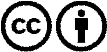 Распространение и переработка желательно с указанием названия! При этом материал не может быть представлен вне контекста. Учреждения, финансируемые за счет государственных средств, не могут пользоваться ими без консультации. Нарушения могут преследоваться по закону.